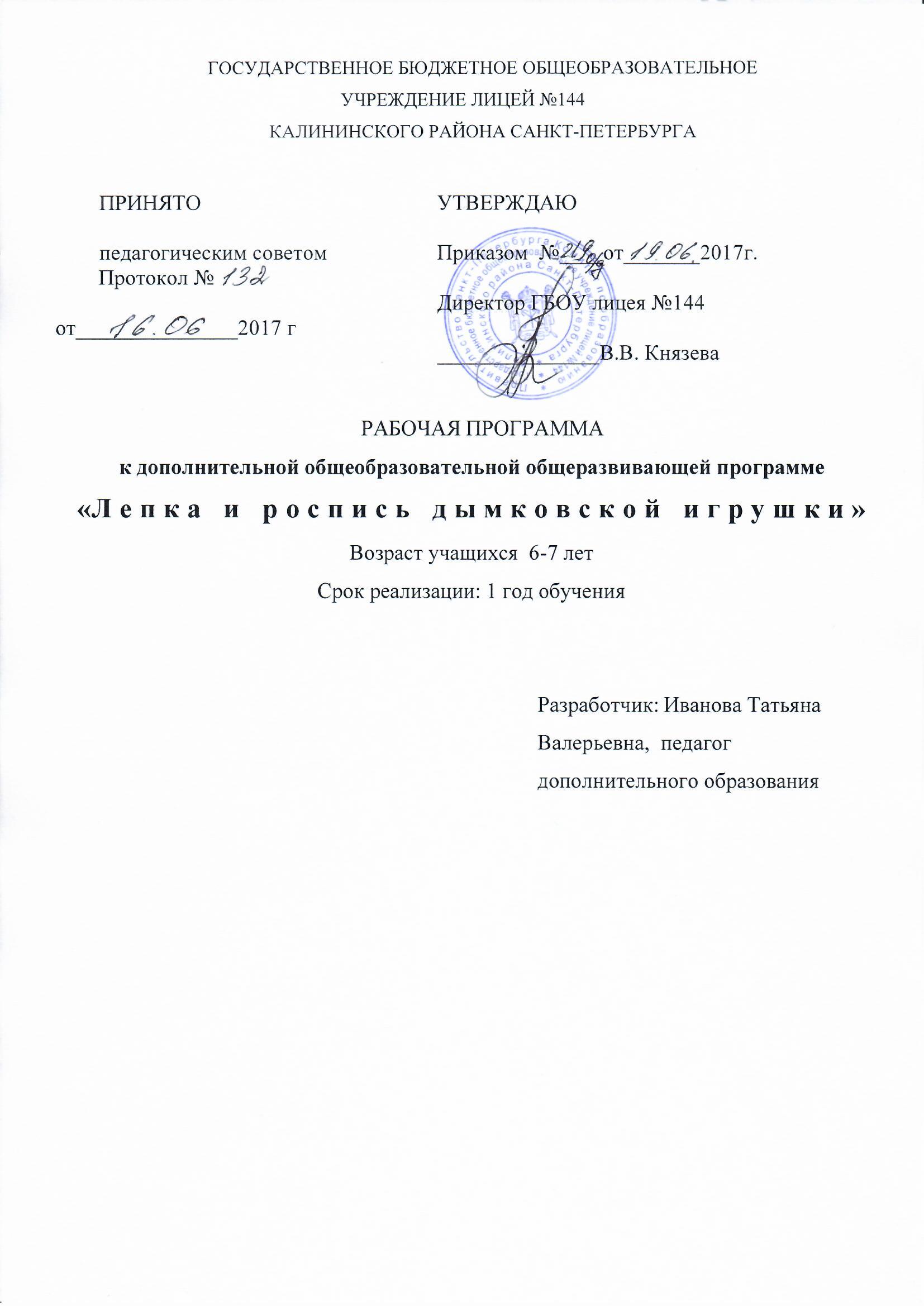 ПОЯСНИТЕЛЬНАЯ ЗАПИСКАОсобенность программы «Лепка и роспись дымковской игрушки» на первом году обучения - это занятия с детьми, проходящими адаптацию к школьной жизни. Освоение проходит через работу с элементами игр, викторин, небольшими порциями теоретических знаний. Происходит освоение приемов лепки из глины на основе простых фигурок. Дети учатся прочному скреплению элементов изделий. Учащиеся знакомятся с понятиями узора, выполняют простые узоры по определенной схеме. Важное место отводится изучению быта и традиций глиняной игрушки. Дети учатся сравнивать и анализировать результат своей работы.ЦельРазвитие мелкой моторики через изучение приемов лепки и росписи дымковских игрушек. Развития личностных качеств ребенка, таких как позитивное отношение к опыту и воле окружающих, внимательному отношению к окружающему миру, к творческому самовыражению через изготовление работы.Задачи программы первого года обучения:Образовательные:познакомить детей с некоторыми видами лепных работ нашей страны;познакомить с техникой работы с глиной (брать нужное количество глины для определенных частей фигуры, уметь скреплять выполненные части изделия);научить передавать простые элементы узора по образцу кистью, тычками, полосками, кольцами, кругами разной величины и цвета.Развивающие:развивать глазомер;развить воображение, ассоциативное мышление, фантазию, изобретательность; развивать стремление  творчески  относиться к любой работе,раскрывать двигательные возможности обучающихся, их умение выполнять задания.Воспитательные:формировать навыки общения и коллективного творчества; воспитывать правильное отношение к конструктивной критике и позитивное отношение к творческим успехам; дать представление о разнообразии глиняных ремесел России, воспитывать чувство гордости и сохранять народные традиции ремесла.КАЛЕНДАРНО-ТЕМАТИЧЕСКОЕ ПЛАНИРОВАНИЕНА 2017-2018 УЧ.ГОДСОДЕРЖАНИЕ ПРОГРАММЫ ПЕРВОГО ГОДА ОБУЧЕНИЯ(Материал к заданиям -приложение №2. Описание игр-приложение №3.Тема 1 Комплектование Набор группы.Тема 2 Вводное занятиеТеория. - инструкция по технике безопасности (правила поведения и техника безопасности при работе с глиной и красками),- разговор о дисциплине, правилах работы и обязанностях учеников. Требования к внешнему виду (халатик или передник, нарукавники, прическа)Знакомство с содержанием курса обучения по предмету лепки и росписи. История дымковской, тверской, филимоновской, каргопольской игрушек.Практика. Игра «Удиви меня»Тема 3 Подготовительные работы. Теория. Пластические свойства глины, правила гигиены при работе с глиной. Правила пользования глиной (раскатывать в ладонях, пользоваться скалкой, стекой, делать полые изделия). Выполнение простейших приёмов лепки. Лепка игрушек из шариков, цилиндров, «колбасок». Способы превращения деталей в ручки, ушки, туловища, рожки и т.д. Соединение деталей игрушек, обучение прочности изготовления, создание единого целого.Практика. Лепка игрушки «Грибы с листиком». Игра «По цепочке»Тема 4 Лепка и роспись простых дымковских игрушекТеория. История дымковской игрушки. Формы и технологии изготовления. Дымковские мастерицы. Классификация народных промыслов. Узнавание изделия дымковской игрушки.Практика. Обучение технике выполнения работ:Роспись «Грибы с листиком».Лепка и роспись дымковских игрушек: «Уточка», «Свинка», «Собачка», «Сувенир к Новому году»,«Генерал», «Сувенирная корзинка», свистулек «Петушок».Тема 5 Развитие творчестваТеория. Коллекции. Значение дымковской игрушки. Создание и использование собственных узоров, смешивание красок.Практика. Создание творческих проектов «Моя сказочная игрушка»«Лошадка», «Петушок», «Корова», «Козлик»,«Кошка».Тема 6 Итоговое занятиеПрактика. Защита проекта «Моя сказочная игрушка» Ожидаемые результаты 1 года обучения:Предметные:различать и уметь называть 4 вида глиняных игрушек;иметь представление о технологии работы с глиной, лепить элементы игрушек и уметь соединять их; лепить простые фигурки дымковских игрушек; передавать простые элементы узора по образцу кистью, тычками, полосками, кольцами, кругами разной величины и цвета;использовать палитру.Метапредметные:Регулятивные УУД: принимать и сохранять учебную задачу при выполнении изделия; ставить цель, составлять план, проводить оценку своих действий и корректировать их;Познавательные УУД: определять под руководством учителя особенности лепки из глины.Коммуникативные УУД: вести диалог на заданную тему, использовать средства общения для решения простейших коммуникативных задач; формулировать высказывания, задавать вопросы, адекватные ситуации и учебной задаче;Личностные: соблюдать нормы поведения в коллективе;уметь внимательно воспринимать объяснения педагога;уметь проявлять приобретённые коммуникативные навыки;проявлять интерес к лепке из глины и росписиуважать и беречь русские народные традиции.№п/пТема занятия Кол-во часовДата занятияДата занятия№п/пТема занятия Кол-во часовПланФактсентябрьКомплектование2Вводное занятие. -2ч Правила поведения и ТБ. История дымковской, тверской, филимоновской, каргопольской игрушки.Игра «Удиви меня».2Тема 2. Технология изготовления дымковской игрушки. Лепка «Грибы с листиком».2Основные приемы росписи игрушки. Составление узора из чередующейся последовательности элементов. Составление узора, вписанного в круг.2октябрьЗнакомство с глиной, ее пластические свойства.ТБ при работе с глиной. Знакомство с приемами работы с глиной. Лепка простых фигур: шарик, колбаска, капля. Раскатывание в ладонях. Игра «По цепочке».2Тема 3. «Уточка с утятами» Определение нужного количества глины для разных частей тела. Пропорции фигуры. Соединение деталей шликером или водой.2Игра «Мемо». Обеливание. Роспись игрушек. Подбор нужного цвета.2Подготовка глины к лепке. Лепка игрушки «Петушок». Сплющивание и вытягивание деталей игрушки из нужной формы. Скрепление деталей шликером или водой. Оглаживание.2ноябрьСоздание эскиза росписи «Петушок». Гармоничные сочетания цветов. Нанесение элементов росписи тычком и кистью. Роспись игрушки по выбранному эскизу. Игра «Мемо»2Подготовка глины к лепке. Лепка игрушек на новогоднюю тему. Работа «Новогодняя сказка»2Продолжение работы. Подготовка работ к выставке «Новогодняя сказка»2Роспись игрушек. Игра «Раскрась-ка»2Барельеф. Изготовление новогоднего панно «Сувенир к Новому Году».2декабрьНародные промыслы: глиняные игрушки (тверская, филимоновская, каргопольская). Роспись панно. 2Творческая работа. «Сказки Пушкина»: «Кот-ученый», «Золотая рыбка», «Золотой петушок», «Яблоко с листиком»2Роспись работы.2Итоговое занятие. Защита проектов2январьЛепка игрушек «Генерал». Подготовка и хранение недоделанной работы.2Продолжение работы. Особенности лепки человеческой фигуры.2Обеливание. Роспись. Характерные особенности росписи мужских фигур. 2февральЛепка панно «Дымка-Валентинка».2Обеливание. Роспись панно.2Лепка игрушки «Лошадка». Изготовление гривы из скрученных колбасок.2Обеливание. Роспись. Особенности росписи дымковских лошадей.2мартЛепка игрушек «Сувенирная корзинка». Работа с помощью стеки.2Продолжение работы. Тест-игра по пройденным темам.2Обеливание. Роспись игрушек. 2Творческий проект «Моя сказочная игрушка». Лепка игрушек «Козлик», «Корова», «Олень». Особенности лепки деталей: рожки, ушки.2апрельОбеливание. Роспись игрушек. Подготовка работ к школьной  выставке «Честь ОДОД»2Открытый урок. Мастер-класс «Мама + я!»2Викторина. Игра 2Изготовление свистульки «Петушок», «Лошадка». Формирование полости и мундштука. Использование специальных инструментов: иглы, пичужки, трубочки. 2Обеливание. Роспись. 2майПродолжение работы.2Свистунья. Игра «Шарыши»2Тема 6 Итоговое занятие. Защита проектов2